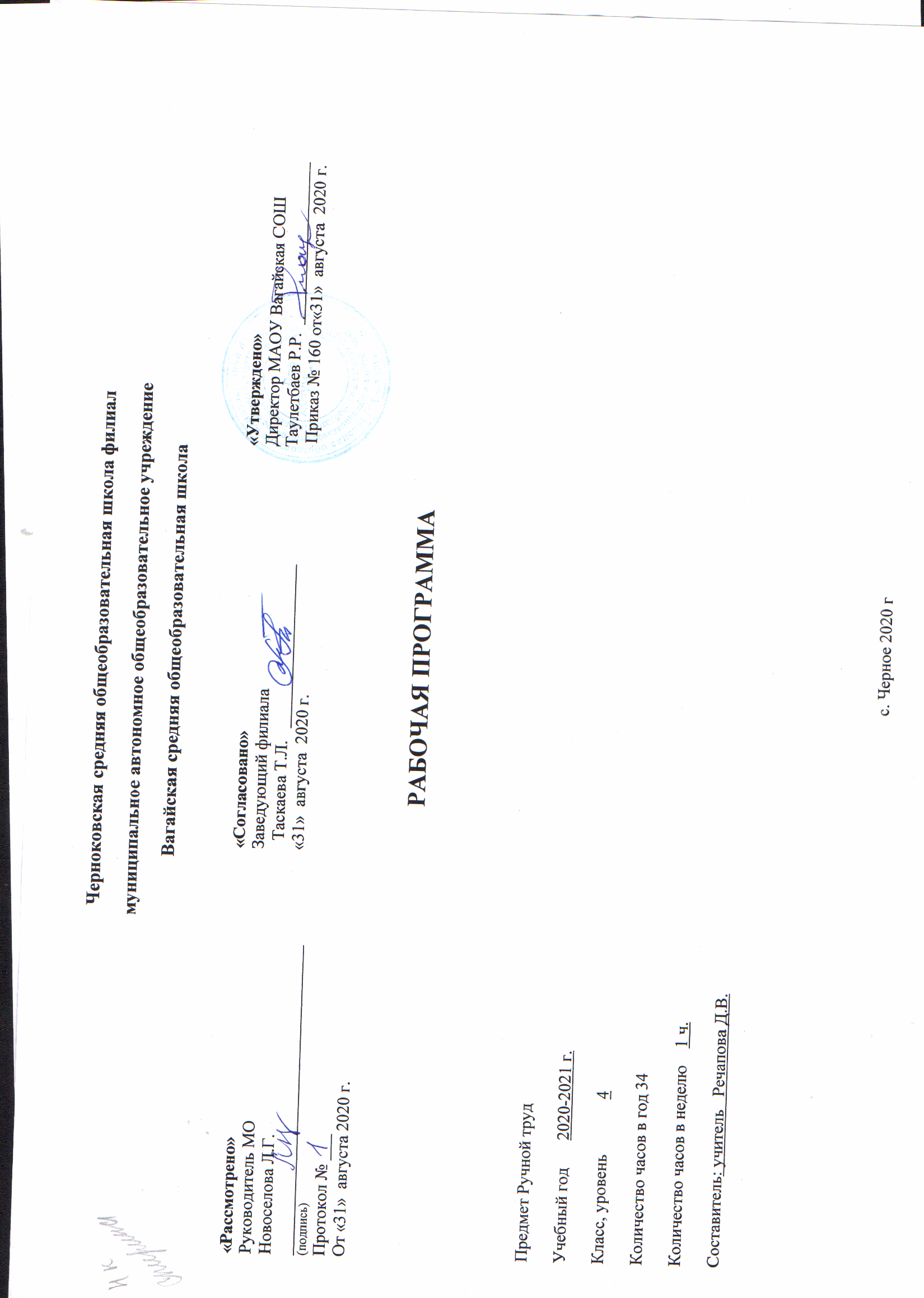 1. Планируемые результаты освоения учебного предмета.Освоение минимума объема содержания основного образования и достижения уровня функциональной грамотности, общекультурной компетентности, в учебно-познавательной деятельности, включающие: • уверенность в своих силах и возможностях;• умения разрешать коммуникативные проблемы;• достижения обязательного минимума содержания образования;• сформированность общеучебных знаний, умений, навыков;• сформированность умений социального взаимодействия;• сформированность умений саморегуляции обучающихся в учебной деятельности.В результате изучения предмета у учащегося должны быть сформированы личностные, регулятивные, познавательные и коммуникативные базовые учебные действия как основа умения учиться, адаптироваться в меняющейся жизненной обстановке.В связи с тем, что способности к обучению у обучающихся с легкой степенью умственной отсталостью сугубо индивидуальны, приведённые ниже требования по формированию учебных умений и навыков могут быть применимы не ко всем обучающимся, но являются ориентиром, к которому следует стремиться.ПредметныеМинимальный уровень: знание правил организации рабочего места и умение самостоятельно его организовать в зависимости от характера выполняемой работы, (рационально располагать инструменты, материалы и приспособления на рабочем столе, сохранять порядок на рабочем месте); знание видов трудовых работ; знание названий и некоторых свойств поделочных материалов, используемых на уроках ручного труда; знание и соблюдение правил их хранения, санитарно-гигиенических требований при работе с ними; знание названий инструментов, необходимых на уроках ручного труда, их устройства, правил техники безопасной работы с колющими и режущими инструментами; знание приемов работы (разметки деталей, выделения детали из заготовки, формообразования, соединения деталей, отделки изделия), используемые на уроках ручного труда; анализ объекта, подлежащего изготовлению, выделение и называние его признаков и свойств; определение способов соединения деталей; пользование доступными технологическими (инструкционными) картами; составление стандартного плана работы по пунктам; владение некоторыми технологическими приемами ручной обработки материалов; использование в работе доступных материалов (глиной и пластилином; природными материалами; бумагой и картоном; нитками и тканью; проволокой и металлом; древесиной; конструировать из металлоконструктора); выполнение несложного ремонта одежды. Достаточный уровень: знание правил рациональной организации труда, включающих упорядоченность действий и самодисциплину; знание об исторической, культурной и эстетической ценности вещей; знание видов художественных ремесел; нахождение необходимой информации в материалах учебника, рабочей тетради; знание и использование правил безопасной работы с режущими и колющими инструментами, соблюдение санитарно-гигиенических требований при выполнении трудовых работ; осознанный подбор материалов по их физическим, декоративно-художественным и конструктивным свойствам; отбор оптимальных и доступных технологических приемов ручной обработки в зависимости от свойств материалов и поставленных целей; экономное расходование материалов; использование в работе с разнообразной наглядности: составление плана работы над изделием с опорой на предметно-операционные и графические планы, распознавание простейших технических рисунков, схем, чертежей, их чтение и выполнение действий в соответствии с ними в процессе изготовления изделия; осуществление текущего самоконтроля выполняемых практических действий и корректировка хода практической работы; оценка своих изделий (красиво, некрасиво, аккуратно, похоже на образец); установление причинно-следственных связей между выполняемыми действиями и их результатами; выполнение общественных поручений по уборке класса/мастерской после уроков трудового обучения.МетапредметныеВ сфере регулятивных универсальных учебных действий должны быть сформированы:- умение принимать и сохранять учебную задачу;- умение в сотрудничестве с учителем ставить новые учебные задачи;- умение проявлять познавательную инициативу в учебном сотрудничестве;- умение планировать свои действия в соответствии с поставленной задачей и условиями её реализации, в том числе во внутреннем плане;- умение выполнять учебные действия в материализованной, громкоречевой и умственной форме;- умение самостоятельно адекватно оценивать правильность выполнения действия и вносить необходимые коррективы в исполнение как по ходу его реализации, так и в конце действия;- умение адекватно воспринимать предложения и оценку учителей, товарищей, родителей и других людей;В сфере познавательных универсальных учебных действий должны быть сформированы:- умение осуществлять выбор наиболее эффективных способов решения задач в зависимости от конкретных условий;- умение строить сообщения в устной и письменной форме;- умение осуществлять анализ объектов с выделением существенных и несущественных признаков;- умение осуществлять синтез как составление целого из частей;- умение устанавливать причинно-следственные связи в изучаемом круге явлений;- умение строить рассуждения в форме связи простых суждений об объекте, его строении, свойствах и связях;- умение обобщать, т, е. осуществлять генерализацию и выведение общности для целого ряда или класса единичных объектов на основе выделения сущностной связи;- умение осуществлять подведение под понятие на основе распознавания объектов, выделения существенных признаков и их синтеза;- умение устанавливать аналогии;В сфере коммуникативных универсальных учебных действий должны быть сформированы:- умение адекватно использовать коммуникативные, прежде всего речевые, средства для решения различных коммуникативных задач; - умение строить монологическое высказывание (в том числе сопровождая его аудиовизуальной поддержкой), владеть диалогической формой коммуникации, используя, в том числе, средства и инструменты ИКТ и дистанционного общения;- умение использовать речь для планирования и регуляции своей деятельности;- умение формулировать и обосновывать собственное мнение и позицию;- умение задавать вопросы, строить понятные для партнёра высказывания, необходимые для организации собственной деятельности и сотрудничества с партнёром.В сфере личностных универсальных учебных действий должны быть сформированы:- внутренняя позиция школьника на уровне положительного отношения к школе, понимания необходимости учения и принятия образца «хорошего ученика»;- выраженная устойчивая учебно-познавательная мотивация учения;- адекватное понимание причин успешности/неуспешности учебной деятельности;- способность к самооценке на основе критериев успешности учебной деятельности; - ориентация на понимание и принятие предложений и оценок учителей, товарищей, родителей и других людей;- понятие об основных моральных нормах и ориентация на их выполнение;- ориентация в нравственном содержании и смысле как собственных поступков, так и поступков окружающих людей;- способность к эмпатии, как осознанному пониманию чувств других людей и сопереживанию им, к решению моральных дилемм на основе учёта позиций партнёров;- установка на здоровый образ жизни и навыки реализации её в реальном поведении и поступках;- основы экологической культуры: принятие ценности природного мира, готовность следовать в своей деятельности нормам природоохранного, нерасточительного, здоровьесберегающего поведения.Коррекционные методы и принципы обучения:Методы:- словесные (беседы, рассказы, объяснения, работа с книгой), - наглядные (наблюдения, демонстрация),- практические (самостоятельные, практические работы, дидактические игры).Принципы:1. Принцип развивающего обучения.2. Принцип воспитывающего обучения.3. Принцип систематичности и системности в обучении. 4. Принцип научности в обучении. 5. Принцип доступности.6. Принцип наглядности обучения. 7. Принцип активности и сознательности.8. Принцип прочности усвоения знаний9. Принцип индивидуализации обучения.10. Принцип дифференцированного подхода в обучении.2. Содержание учебного предмета.Требования к уровню подготовки обучающихся Общие знания и умения:Учащиеся должны знать:- технические термины;-основные приемы работы с различными материалами;- знать и выполнять правила внутреннего распорядка и безопасной работы;- санитарно-гигиенические требования.Учащиеся должны уметь:- самостоятельно ориентироваться  в задании;-самостоятельно сравнивать образец с натуральным объектом, чучелом, игрушкой;- самостоятельно  составлять план работы самостоятельно и по вопросам учителя;- самостоятельно подбирать  материал и инструменты для работы вначале с помощью учителя, а затем самостоятельно;- выполнять изделия с помощью учителя и самостоятельно;-придерживаться плана при выполнении изделия;- анализировать свое изделие и изделие товарища;- ориентироваться в пространстве;- осуществлять контрольные действия на глаз, с помощью мерочки и линейки;- отвечать простыми предложениями, употребляя в речи слова, обозначающие пространственные признаки предметов.Работа с бумагой и картоном:Учащиеся должны знать:- основные приемы работы с бумагой и картоном;- способы отделки изделий из ткани;- что такое экономия материала;- что такое чертеж.Учащиеся должны уметь:- изготавливать изделие в технике «Оригами»;- находить на линейке длины, заданные в различных мерах длины;- размечать детали по шаблонам;- вычерчивать окружности с помощью циркуля;- изготавливать изделие на основе развёртки;- делать разметку с помощью чертежных инструментов;- делить круг на равные части;- тиражировать элементы изделия;- работать по чертежу.Работа с тканью:Учащиеся должны знать:- виды, свойства ткани;- устройство ткацкого станка;- виды стежков;Учащиеся должны уметь:- переплетать нити по схеме;- выполнять технологические операции при работе с нитками и тканью.Работа с нитками:Учащиеся должны знать:- виды и свойства ниток;Учащиеся должны уметь:- связывать нитки в пучок.Работа с металлом:Учащиеся должны знать:- функциональное назначение металла;- приемы формообразования изделий из алюминиевой фольги.Учащиеся должны уметь:- сгибать, разрывать, разрезать по линии сгиба алюминиевую фольгу.Работа с древесиной:Учащиеся должны знать:- функциональное назначение древесины;- о профессиях лесоруба, сплавщика, машиниста, шофера, плотника, столяра.Учащиеся должны уметь:- определять свойства древесины;- находить различия в понятиях «древесина» и «дерево»;- обрабатывать древесину ручными инструментами;- соединять детали из древесины с помощью клея.Работа с проволокой:Учащиеся должны знать:- виды и свойства проволоки;- приемы сгибания проволоки.Учащиеся должны уметь:- сгибать проволоку в кольцо, волной, в спираль, под прямым и острым углом.Ремонт одежды:Учащиеся должны знать:- как отремонтировать одежду;- виды пуговицУчащиеся должны уметь:- пришивать пуговицы с четырьмя сквозными отверстиями и с ушком;- применять пуговицы для украшения одежды;- изготавливать и пришивать вешалку; - зашивать простой разрыв ткани.Картонажно-переплетные работы:Учащиеся должны знать:- виды картонажно-переплетных изделий;- о записных книжках, их назначении, форме, размере, конструкции.Учащиеся должны уметь:- переплетать изделие из бумаги.Ручные швейные работы:Учащиеся должны знать: - о мягких игрушках;- технологические операции, используемые при пошиве изделий из ткани.Учащиеся должны уметь:- соединять детали из ткани строчкой петлеобразного стежка.- выполнять технологические ручные операции, необходимые при пошиве изделий из ткани.3. Тематическое планирование учебного предмета.РазделыКраткое содержание разделаКол-во часовРабота с бумагойЧто ты знаешь о бумаге?Складывание из треугольников. Геометрическая фигура-раскладка.Складывание простых форм из квадрата. Фигурка «Рыбка»Нахождение на линейке длины, заданной в миллиметрах. Игра «Геометрический конструктор».3 ч.Работа с тканьюЧто ты знаешь о ткани?Бумажная схема полотняного переплетения нитей.Технологические операции при работе с нитками и тканью.Игрушка «Кукла-скрутка»Отделка изделий из ткани3 ч.Работа с бумагой и картономРазметка округлых деталей по шаблонам. Игрушка из бумажных кругов «Попугай».Развёртка изделия. Изготовление «Конверта для писем» с клеевым соединением деталей.Разметка геометрического орнамента с помощью угольника. Аппликация «Коврик с геометрическим орнаментом»Разметка наклонных линий с помощью угольника. Закладка для книг со «свободным плетением».5 ч.Работа с тканьюСоединение деталей изделия строчкой косого стежка «Салфетка – прихватка»Соединение деталей изделия строчкой косого стежка. «Рукавица - прихватка»2 ч.Работа с металломСминание, сжимание, скручивание алюминиевой фольги. Изделие «Дерево»Сминание, сжимание, скручивание алюминиевой фольги. Изделие «Паук»2 ч.Работа с бумагой и картономДеление круга на равные части способом складывания. «Геометрическая фигура – раскладка».Деление круга на равные части способом складывания. «Складные часы».Деление круга на равные части с помощью угольника и линейки. Объемное украшение.Тиражирование элементов. Точечное клеевое соединение деталей. Растягивающаяся игрушка «Матрешка»Вырезание симметричных деталей из бумаги, сложенной пополам. «Птица»5 ч.Работа с ниткамиСвязывание ниток в пучок. Аппликация «Цветок из ниток»Связывание ниток в пучок. «Помпон из ниток»1 ч.Работа с проволокойИзгибание проволоки. Декоративные фигурки птиц.Изгибание проволоки. Декоративные фигурки зверей.2 ч.Работа с бумагой и картономИзготовление открытой коробочки способом сгибания бумаги. Изготовление крышки для коробочки способом сгибания бумаги.1 ч.Работа с древесинойЧто ты знаешь о древесине?Обработка древесины ручными инструментами.Клеевое соединение деталей из древесины. «Аппликация из карандашной стружки «Цветок»Обработка древесины ручными инструментами. Клеевое соединение деталей из древесины. 2 ч.Ремонт одеждыПришивание пуговиц с четырьмя сквозными отверстиями.Пришивание пуговиц с ушком.Аппликация с использованием пуговиц Изготовление и пришивание вешалки. Зашивание простого разрыва ткани.4 ч.Картонажно-переплетные работыПереплет. Записная книжка-раскладушка с переплетной крышкой.1 ч.Ручные швейные работыРучные швейные работы.Соединение деталей из ткани строчкой петлеобразного стежка. Подушечка для игл.Соединение деталей из ткани строчкой петлеобразного стежка.  Мягкая игрушка-подушка «Девочка»3 ч.Итого34 ч№п/п№п/пТема урокаКоличество часов№п/п№п/пТема урокаКоличество часовРабота с бумагой – 3 ч.Работа с бумагой – 3 ч.Работа с бумагой – 3 ч.Работа с бумагой – 3 ч.Что ты знаешь о бумаге? Складывание из треугольников. Геометрическая фигура-раскладка.1Складывание простых форм из квадрата. Фигурка «Рыбка»1Нахождение на линейке длины, заданной в миллиметрах. Игра «Геометрический конструктор».1Работа с тканью –3 ч.Работа с тканью –3 ч.Работа с тканью –3 ч.Работа с тканью –3 ч.Что ты знаешь о ткани? Бумажная схема полотняного переплетения нитей.1Технологические операции при работе с нитками и тканью. Игрушка «Кукла-скрутка»1Отделка изделий из ткани1Работа с бумагой и картоном – 5 ч.Работа с бумагой и картоном – 5 ч.Работа с бумагой и картоном – 5 ч.Работа с бумагой и картоном – 5 ч.Разметка округлых деталей по шаблонам. 1Экономное использование бумаги при вычерчивании нескольких окружностей. Игрушка из бумажных кругов «Попугай».1Развёртка изделия. Изготовление «Конверта для писем» с клеевым соединением деталей.1Разметка геометрического орнамента с помощью угольника. Аппликация «Коврик с геометрическим орнаментом»1Разметка наклонных линий с помощью угольника. Закладка для книг со «свободным плетением».1Работа с тканью – 2 ч.Работа с тканью – 2 ч.Работа с тканью – 2 ч.Работа с тканью – 2 ч.Соединение деталей изделия строчкой косого стежка «Салфетка – прихватка»1Соединение деталей изделия строчкой косого стежка. «Рукавица - прихватка»1Работа с металлом – 2 ч.Работа с металлом – 2 ч.Работа с металлом – 2 ч.Работа с металлом – 2 ч.Сминание, сжимание, скручивание алюминиевой фольги. Изделие «Дерево»1Сминание, сжимание, скручивание алюминиевой фольги. Изделие «Паук»1Работа с бумагой и картоном – 5 ч.Работа с бумагой и картоном – 5 ч.Работа с бумагой и картоном – 5 ч.Работа с бумагой и картоном – 5 ч.Деление круга на равные части способом складывания. «Геометрическая фигура – раскладка».1Деление круга на равные части способом складывания. «Складные часы».1Деление круга на равные части с помощью угольника и линейки. Объемное  украшение.1Тиражирование элементов. Точечное клеевое соединение деталей. Растягивающаяся игрушка «Матрешка»1Вырезание симметричных деталей из бумаги, сложенной пополам. «Птица»1Работа с нитками – 1 ч.Работа с нитками – 1 ч.Работа с нитками – 1 ч.Работа с нитками – 1 ч.Связывание ниток в пучок. Аппликация «Цветок из ниток» Связывание ниток в пучок. «Помпон из ниток»Работа с проволокой – 2 ч.Работа с проволокой – 2 ч.Работа с проволокой – 2 ч.Работа с проволокой – 2 ч.2222Изгибание проволоки. Декоративные фигурки птиц. Изгибание проволоки. Декоративные фигурки зверей.12323Изгибание проволоки. Декоративные фигурки птиц. Изгибание проволоки. Декоративные фигурки зверей.1Работа с бумагой и картоном – 1 ч.Работа с бумагой и картоном – 1 ч.Работа с бумагой и картоном – 1 ч.Работа с бумагой и картоном – 1 ч.Изготовление открытой коробочки способом сгибания бумаги. Изготовление крышки для коробочки способом сгибания бумаги. 1Работа с древесиной – 2 ч.Работа с древесиной – 2 ч.Работа с древесиной – 2 ч.Работа с древесиной – 2 ч.Что ты знаешь о древесине?1Обработка древесины ручными инструментами. Клеевое соединение деталей из древесины. «Аппликация из карандашной стружки «Цветок»1Ремонт одежды – 4 чРемонт одежды – 4 чРемонт одежды – 4 чРемонт одежды – 4 чПришивание пуговиц с четырьмя сквозными отверстиями.Пришивание пуговиц с ушком.Пришивание пуговиц с четырьмя сквозными отверстиями.Пришивание пуговиц с ушком.1Пришивание пуговиц. Отделка изделий пуговицами. Аппликация с использованием пуговиц Пришивание пуговиц. Отделка изделий пуговицами. Аппликация с использованием пуговиц 1Изготовление и пришивание вешалки. Изготовление и пришивание вешалки. 1Зашивание простого разрыва ткани.Зашивание простого разрыва ткани.1Картонажно-переплетные работы – 1 ч.Картонажно-переплетные работы – 1 ч.Картонажно-переплетные работы – 1 ч.Картонажно-переплетные работы – 1 ч.Переплет. Записная книжка-раскладушка с переплетной крышкой, «Блокнот».1Ручные швейные работы – 3 ч.Ручные швейные работы – 3 ч.Ручные швейные работы – 3 ч.Ручные швейные работы – 3 ч.Ручные швейные работы.1Соединение деталей из ткани строчкой петлеобразного стежка. Подушечка для игл.1Соединение деталей из ткани строчкой петлеобразного стежка.  Мягкая игрушка-подушка «Цыпленок»1